РОССИЙСКАЯ ФЕДЕРАЦИЯИвановская областьСовет Южского муниципального районаР Е Ш Е Н И Еот ________ №________ г. ЮжаОб утверждении проектов дополнительных соглашений к соглашениям  о передаче части полномочий органа местного самоуправления (Администрации Южского муниципального района) по обеспечению дорожной деятельности и ремонта автомобильных дорог общего пользования местного значения в сельских поселениях Южского муниципального района на 2022 год Администрациям Хотимльского,  Новоклязьминского, Мугреево-Никольского, Талицко-Мугреевского сельским поселениям Южского муниципального района Руководствуясь Федеральным законом от 06.10.2003 №131-Ф3 «Об общих принципах организации местного самоуправления в Российской Федерации» (в действующей редакции), Уставом Южского муниципального района, решением Совета Южского муниципального района от 17.01.2017 года №2 «О Порядке  заключения соглашений органами местного самоуправления Южского муниципального района  с органами местного самоуправления поселений, входящих в состав Южского муниципального района, о передаче части полномочий по решению вопросов местного значения», Совет Южского муниципального района РЕШИЛ:       1.Утвердить следующие проекты дополнительных соглашений к соглашениям  о передаче части полномочий органа местного самоуправления (Администрации Южского муниципального района) по обеспечению дорожной деятельности и ремонта автомобильных дорог общего пользования местного значения в сельских поселениях Южского муниципального района на 2022 год Администрациям Хотимльского,  Новоклязьминского, Мугреево-Никольского, Талицко-Мугреевского сельским поселениям Южского муниципального района:       - дополнительное соглашение к соглашению от 28.12.2021 г. о передаче части полномочий органа местного самоуправления (Администрации Южского муниципального района) по обеспечению дорожной деятельности и ремонта автомобильных дорог общего пользования местного значения в сельских поселениях Южского муниципального района на 2022 год Администрации Хотимльского сельского поселения Южского муниципального района (приложение № 1);     - дополнительное соглашение к соглашению от 28.12.2021 г. о передаче части полномочий органа местного самоуправления (Администрации Южского муниципального района) по обеспечению дорожной деятельности и ремонта автомобильных дорог общего пользования местного значения в сельских поселениях Южского муниципального района на 2022 год Администрации Новоклязьминского сельского поселения Южского муниципального района (приложение № 2 );    - дополнительное соглашение к соглашению о передаче части полномочий органа местного самоуправления (Администрации Южского муниципального района) по обеспечению дорожной деятельности и ремонта автомобильных дорог общего пользования местного значения в сельских поселениях Южского муниципального района на 2022 год Администрации Мугреево-Никольского сельского поселения Южского муниципального района (приложение № 3);  - дополнительное соглашение к соглашению от 28.12.2021 г.  о передаче части полномочий органа местного самоуправления (Администрации Южского муниципального района) по обеспечению дорожной деятельности и ремонта автомобильных дорог общего пользования местного значения в сельских поселениях Южского муниципального района на 2022 год Администрации Талицко-Мугреевского сельского поселения Южского муниципального района (приложение № 4);     2.Настоящее решение направить в указанные в пункте 1 администрации сельских поселений Южского муниципального района на рассмотрение.     3.Контроль за исполнением настоящего решения возложить на постоянно действующую комиссию Совета Южского муниципального района по законности, местному самоуправлению и социальной политике.     4.Настоящее решение вступает в силу со дня официального опубликования и действует с 1 января 2022 года.    5.Опубликовать настоящее решение в официальном издании «Правовой Вестник Южского муниципального района».Глава Южского	Председатель Советамуниципального района	Южского муниципального района	В.И. Оврашко		Е.А.Муратова     Приложение №1  к       Решению Совета Южского муниципального района № ___от __________ г.ДОПОЛНИТЕЛЬНОЕ СОГЛАШЕНИЕк соглашению от 28.12.2021 г. о передаче части полномочий органа местного самоуправления (Администрации Южского муниципального района) по обеспечению дорожной деятельности и ремонта автомобильных дорог общего пользования местного значения в сельских поселениях Южского муниципального района на 2022 год Администрации Хотимльского сельского поселения Южского муниципального районаг. Южа                                                                                                      « ____»___________ ____ год	Администрация Южского муниципального района, именуемая в дальнейшем «Администрация района», в лице Главы Южского муниципального района Оврашко Владимира Ивановича, действующего на основании Устава Южского муниципального района, с одной стороны, и Администрация Хотимльского сельского поселения, именуемая в дальнейшем «Администрация поселения», в лице Главы Хотимльского сельского поселения Юшкова Дмитрия Валериевича, действующего на основании Устава Хотимльского сельского поселения, с другой стороны, совместно именуемые «Стороны», заключили настоящее дополнительное соглашение  к соглашению от 28.12.2021 г. о передаче части полномочий органа местного самоуправления (Администрации Южского муниципального района) по обеспечению дорожной деятельности и ремонта автомобильных дорог общего пользования местного значения в сельских поселениях Южского муниципального района на 2022 год Администрации Хотимльского сельского поселения Южского муниципального района (далее по тексту Соглашение) о нижеследующем:Внести в Соглашение следующие изменения: Изложить п.4.2. Раздела 4 Соглашения в новой редакции: «4.2. Межбюджетные трансферты, предоставляемые для осуществления полномочий в 2022 году в сумме 545 348,39 рублей перечисляются Управлением жилищно-коммунального хозяйства Администрации Южского муниципального района в бюджет поселения до 15 числа каждого месяца следующего за отчетным. Последняя доля перечисляется до 15.12.2022 года. Межбюджетные трансферты перечисляются в следующем объеме: 2. Настоящее дополнительное соглашение является неотъемлемой частью Соглашения. В остальном условия Соглашения для Сторон остаются неизменными.3. Настоящее дополнительное соглашение составлено в двух экземплярах, имеющих одинаковую юридическую силу, по одному экземпляру для каждой из Сторон.4. Реквизиты и подписи сторон:Приложение № 2  к            Решению Совета Южского муниципального района № ___от __________ г.ДОПОЛНИТЕЛЬНОЕ СОГЛАШЕНИЕк соглашению от 28.12.2021 г. о передаче части полномочий органа местного самоуправления (Администрации Южского муниципального района) по обеспечению дорожной деятельности и ремонта автомобильных дорог общего пользования местного значения в сельских поселениях Южского муниципального района на 2022 год Администрации Новоклязьминского сельского поселения Южского муниципального районаг. Южа                                                                                                      « ____»___________ ____ год	Администрация Южского муниципального района, именуемая в дальнейшем «Администрация района», в лице Главы Южского муниципального района Владимира Ивановича Оврашко, действующего на основании Устава Южского муниципального района, с одной стороны, и Администрация Новоклязьминского сельского поселения, именуемая в дальнейшем «Администрация поселения», в лице Главы Новоклязьминского сельского поселения Ершовой Натальи Владимировны, действующей на основании Устава Новоклязьминского сельского поселения, с другой стороны, совместно именуемые «Стороны»,заключили настоящее дополнительное соглашение к соглашению от 28.12.2021 г. о передаче части полномочий органа местного самоуправления (Администрации Южского муниципального района) по обеспечению дорожной деятельности и ремонта автомобильных дорог общего пользования местного значения в сельских поселениях Южского муниципального района на 2022 год Администрации Новоклязьминского сельского поселения Южского муниципального района (далее по тексту Соглашение) о нижеследующем:Внести в Соглашение следующие изменения: Изложить п.4.2. Раздела 4 Соглашения в новой редакции: «4.2. Межбюджетные трансферты, предоставляемые для осуществления полномочий в 2022 году в сумме 429 707,93 рублей перечисляются Управлением жилищно-коммунального хозяйства Администрации Южского муниципального района в бюджет поселения до 15 числа каждого месяца следующего за отчетным. Последняя доля перечисляется до 15.12.2022 года. Межбюджетные трансферты перечисляются в следующем объеме: 2. Настоящее дополнительное соглашение является неотъемлемой частью Соглашения. В остальном условия Соглашения для Сторон остаются неизменными.3. Настоящее дополнительное соглашение составлено в двух экземплярах, имеющих одинаковую юридическую силу, по одному экземпляру для каждой из Сторон.4. Реквизиты и подписи сторон:Приложение № 3  к            Решению Совета Южского муниципального района № ___от __________ г.ДОПОЛНИТЕЛЬНОЕ СОГЛАШЕНИЕк соглашению от 28.12.2021 г.  о передаче части полномочий органа местного самоуправления (Администрации Южского муниципального района) по обеспечению дорожной деятельности и ремонта автомобильных дорог общего пользования местного значения в сельских поселениях Южского муниципального района на 2022 год Администрации Мугреево-Никольского сельского поселения Южского муниципального районаг. Южа                                                                                                      « ____»___________ ____ год	Администрация Южского муниципального района, именуемая в дальнейшем «Администрация района», в лице Главы Южского муниципального района Оврашко Владимира Ивановича, действующего на основании Устава Южского муниципального района, с одной стороны, и Администрация Мугреево-Никольского сельского поселения, именуемая в дальнейшем «Администрация поселения», в лице Главы Мугреево-Никольского сельского поселения Скурлаковой Марины Георгиевны, действующей на основании Устава Мугреево-Никольского сельского поселения, с другой стороны, совместно именуемые «Стороны», заключили настоящее дополнительное соглашение к соглашению от 28.12.2021 г. о передаче части полномочий органа местного самоуправления (Администрации
Южского муниципального района) по обеспечению дорожной деятельности и ремонта автомобильных дорог общего пользования местного значения в сельских поселениях Южского муниципального района на 2022 год Администрации Мугреево-Никольского сельского поселения Южского муниципального района (далее по тексту Соглашение) о нижеследующем:Внести в Соглашение следующие изменения: Изложить п.4.2. Раздела 4 Соглашения в новой редакции: «4.2. Межбюджетные трансферты, предоставляемые для осуществления полномочий в 2022 году в сумме 456 303,93 рублей перечисляются Управлением жилищно-коммунального хозяйства Администрации Южского муниципального района в бюджет поселения до 15 числа каждого месяца следующего за отчетным. Последняя доля перечисляется до 15.12.2022 года. Межбюджетные трансферты перечисляются в следующем объеме: 2. Настоящее дополнительное соглашение является неотъемлемой частью Соглашения. В остальном условия Соглашения для Сторон остаются неизменными.3. Настоящее дополнительное соглашение составлено в двух экземплярах, имеющих одинаковую юридическую силу, по одному экземпляру для каждой из Сторон.4. Реквизиты и подписи сторон:Приложение № 4  к            Решению Совета Южского муниципального района № ___от __________ г.ДОПОЛНИТЕЛЬНОЕ СОГЛАШЕНИЕк соглашению от 28.12.2021 г.  о передаче части полномочий органа местного самоуправления (Администрации Южского муниципального района) по обеспечению дорожной деятельности и ремонта автомобильных дорог общего пользования местного значения в сельских поселениях Южского муниципального района на 2022 год Администрации Талицко-Мугреевского сельского поселения Южского муниципального районаг. Южа                                                                                                      « ____»___________ ____ год	Администрация Южского муниципального района, именуемая в дальнейшем «Администрация района», в лице Главы Южского муниципального района Владимира Ивановича Оврашко, действующего на основании Устава Южского муниципального района, с одной стороны, и Администрация Талицко-Мугреевского сельского поселения, именуемая в дальнейшем «Администрация поселения», в лице Главы Талицко-Мугреевского сельского поселения Заплаткина Романа Сергеевича, действующего на основании Устава Талицко-Мугреевского сельского поселения, с другой стороны, совместно именуемые «Стороны», заключили настоящее дополнительное соглашение к соглашению от 28.12.2021 г. о передаче части полномочий органа местного самоуправления (Администрации Южского муниципального района) по обеспечению дорожной деятельности и ремонта автомобильных дорог общего пользования местного значения в сельских поселениях Южского муниципального района на 2022 год Администрации Талицко-Мугреевского сельского поселения Южского муниципального района (далее по тексту Соглашение) о нижеследующем:Внести в Соглашение следующие изменения: Изложить п.4.2. Раздела 4 Соглашения в новой редакции: «4.2. Межбюджетные трансферты, предоставляемые для осуществления полномочий в 2022 году в сумме 784 243,05 рублей перечисляются Управлением жилищно-коммунального хозяйства Администрации Южского муниципального района в бюджет поселения до 15 числа каждого месяца следующего за отчетным. Последняя доля перечисляется до 15.12.2022 года. Межбюджетные трансферты перечисляются в следующем объеме: 2. Настоящее дополнительное соглашение является неотъемлемой частью Соглашения. В остальном условия Соглашения для Сторон остаются неизменными.3. Настоящее дополнительное соглашение составлено в двух экземплярах, имеющих одинаковую юридическую силу, по одному экземпляру для каждой из Сторон.4. Реквизиты и подписи сторон:Итогоянварьфевральмарт апрель майиюньиюльавгустсентябрьоктябрьноябрьдекабрь545 348,3945 445,70105 445,7065 445,7055 445,7034 195,7034 195,7034 195,7034 195,7034 195,7034 195,7034 195,7034 195,69Администрация Южского муниципального района Юридический адрес: Российская Федерация, 155630, Ивановская область, Южский район, г. Южа, ул. Пушкина, д.1;Почтовый адрес: Российская Федерация, 155630, Ивановская область, Южский район, г. Южа, ул. Пушкина, д.1;                                                Тел.: 8 (49347) 2-12-05 ;  факс 2-12-04;E-mail: yuzhaadm@yuzha.ru, Банковские реквизиты:           ИНН/КПП 3726001024/372601001;ФИНАНСОВЫЙ ОТДЕЛ АДМИНИСТРАЦИИ ЮЖСКОГО МУНИЦИПАЛЬНОГО РАЙОНА (АДМИНИСТРАЦИЯ ЮЖСКОГО МУНИЦИПАЛЬНОГО РАЙОНА)л/с 03333015250БИК ТОФК 012406500Отделение Иваново Банка России//УФК по Ивановской области г. Ивановобанковский счет: 40102810645370000025Казн. счет 03231643246350003300ОКТМО: 24635101001, ОКФС-14, ОКОПФ 75404.______________________/В.И. Оврашко/            М.П.Администрация Хотимльского сельского поселенияЮридический адрес: 155639 Ивановская область, Южский район, с. Хотимль, ул. Центральная, д. 27Адрес местонахождения: 155639 Ивановская область, Южский район, с. Хотимль, ул. Центральная, д. 27Тел.: 2-63-73, факс: 2-63-73E-mail: xotimladm@mail.ru ИНН/КПП 3726004410/ 372601001,ОГРН 1053705619494,ОКПО 79098096ОКТМО 24635424,  л/сч 04333015830 в УФК по Ивановской области (Администрация Хотимльского сельского поселения Южского муниципального района Ивановской области)КС 03100643000000013300ЕКС 40102810645370000025БИК ТОФК 012406500ОТДЕЛЕНИЕ ИВАНОВО БАНКА РОССИИ//УФК ПО ИВАНОВСКОЙ ОБЛАСТИ г. Иваново КБК 80420240014100000150____________________ Д.В. Юшков                  М.П.Итогоянварьфевральмарт апрель майиюньиюльавгустсентябрьоктябрьноябрьдекабрь429 707,9335 808,99229 191,01100 000,0064 707,930,000,000,000,000,000,000,000,00Администрация Южского муниципального района Юридический адрес: Российская Федерация, 155630, Ивановская область, Южский район, г. Южа, ул. Пушкина, д.1;Почтовый адрес: Российская Федерация, 155630, Ивановская область, Южский район, г. Южа, ул. Пушкина, д.1;                                                Тел.: 8 (49347) 2-12-05; ;  факс 2-12-04;E-mail: yuzhaadm@yuzha.ru, Банковские реквизиты:           ИНН/КПП 3726001024/372601001;ФИНАНСОВЫЙ ОТДЕЛ АДМИНИСТРАЦИИ ЮЖСКОГО МУНИЦИПАЛЬНОГО РАЙОНА (АДМИНИСТРАЦИЯ ЮЖСКОГО МУНИЦИПАЛЬНОГО РАЙОНА)л/с 03333015250БИК ТОФК 012406500Отделение Иваново Банка России//УФК по Ивановской области г. Ивановобанковский счет: 40102810645370000025Казн. счет 03231643246350003300ОКТМО: 24635101001, ОКФС-14, ОКОПФ 75404.______________________/В.И. Оврашко/            М.П.Администрация Новоклязьминского сельского поселенияЮридический адрес: 155635 Ивановская область, Южский район, с. Новоклязьминское, ул. Старая, д. 2, кв.2 Адрес местонахождения: 155635 Ивановская область, Южский район, с Новоклязьминское, ул. Старая, д. 2, кв.2 Тел.: 8 (49347)2-73-45, факс: 8 (49347)2-73-45E-mail: novokladm@mail.ruИНН/КПП 3706023220/ 370601001, ОКТМО 24635416л/сч 04333204480 в УФК по Ивановской области (Администрация Новоклязьминского сельского поселения Южского муниципального района Ивановской области)КС 03100643000000013300ЕКС 40102810645370000025БИК ТОФК 012406500ОТДЕЛЕНИЕ ИВАНОВО БАНКА РОССИИ// УФК ПО ИВАНОВСКОЙ ОБЛАСТИ г. ИвановоКБК 80120240014100000150____________________ Н.В. Ершова                  М.П.Итогоянварьфевральмарт апрель майиюньиюльавгустсентябрьоктябрьноябрьдекабрь 456 303,9338 025,33146 025,3390 000,0020 250,3620 250,3620 250,3620 250,3620 250,3620 250,3620 256,3620 256,3620 250,39Администрация Южского муниципального района Юридический адрес: Российская Федерация, 155630, Ивановская область, Южский район, г. Южа, ул. Пушкина, д.1;Почтовый адрес: Российская Федерация, 155630, Ивановская область, Южский район, г. Южа, ул. Пушкина, д.1;                                                Тел.: 8 (49347) 2-17-78; 2-25-05; факс 2-12-04;E-mail: yuzhaadm@yuzha.ru, hozotdel@yuzha.ruБанковские реквизиты:           ИНН/КПП 3726001024/372601001;ФИНАНСОВЫЙ ОТДЕЛ АДМИНИСТРАЦИИ ЮЖСКОГО МУНИЦИПАЛЬНОГО РАЙОНА (АДМИНИСТРАЦИЯ ЮЖСКОГО МУНИЦИПАЛЬНОГО РАЙОНА)л/с 03333015250БИК ТОФК 012406500Отделение Иваново Банка России//УФК по Ивановской области г. Ивановобанковский счет: 40102810645370000025Казн. счет 03231643246350003300ОКТМО: 24635101001, ОКФС-14, ОКОПФ 75404.______________________  В.И. Оврашко                    М.П.Администрация Мугреево-Никольского сельского поселенияЮридический адрес: 155640 Ивановская область, Южский район, с. Мугреево-Никольское, ул. Центральная, д. 40 Адрес местонахождения: 155640 Ивановская область, Южский район, с. Мугреево-Никольское, ул. Центральная, д. 40 Тел.: 2-53-41, факс: 2-53-41 E-mail: mugreevo_nik_adm@rambler.ru, ИНН/КПП 3706017178/ 370601001, ОГРН 1103706000672ОКТМО 24635407л/с 04333015750 в УФК по Ивановской области (Администрация Мугреево-Никольского сельского поселения Южского муниципального района)КС 03100643000000013300ЕКС 40102810645370000025БИК ТОФК 012406500ОТДЕЛЕНИЕ ИВАНОВО БАНКА РОССИИ//УФК ПО ИВАНОВСКОЙ ОБЛАСТИ г. ИвановоКБК 80520240014100000150____________________ М.Г. Скурлакова                  М.П.Итогоянварьфевральмарт апрель майиюньиюльавгустсентябрьоктябрьноябрьдекабрь784 243, 0565 353,59283 979,74174 666,6786 747,6886 747,6886 747,680,000,000,000,000,000,00Администрация Южского муниципального района Юридический адрес: Российская Федерация, 155630, Ивановская область, Южский район, г. Южа, ул. Пушкина, д.1;Почтовый адрес: Российская Федерация, 155630, Ивановская область, Южский район, г. Южа, ул. Пушкина, д.1;                                                Тел.: 8 (49347) 2-17-78; 2-25-05;  факс 2-12-04;E-mail: yuzhaadm@yuzha.ru, hozotdel@yuzha.ruБанковские реквизиты:           ИНН/КПП 3726001024/372601001;ФИНАНСОВЫЙ ОТДЕЛ АДМИНИСТРАЦИИ ЮЖСКОГО МУНИЦИПАЛЬНОГО РАЙОНА (АДМИНИСТРАЦИЯ ЮЖСКОГО МУНИЦИПАЛЬНОГО РАЙОНА)л/с 03333015250БИК ТОФК 012406500Отделение Иваново Банка России//УФК по Ивановской области г. Ивановобанковский счет: 40102810645370000025Казн. счет 03231643246350003300ОКТМО: 24635101001, ОКФС-14, ОКОПФ 75404.______________________/В.И. Оврашко/            М.П.Администрация Талицко -Мугреевского сельского поселенияЮридический адрес: 155644 Ивановская область, Южский район, с. Талицы, ул. Ленина, д. 12Адрес местонахождения: 155644 Ивановская область, Южский район, с. Талицы, ул. Ленина, д. 12Тел.: 2-44-77, факс: 2-42-01E-mail: talici-adm@yandex.ruИНН/КПП 3706025517/ 370601001, ОГРН 1183702000327ОКТМО 24635420л/с 04333205200 в УФК по Ивановской области (Администрация Талицко –Мугреевского сельского поселения Южского муниципального района Ивановской области)КС 03100643000000013300ЕКС 40102810645370000025БИК ТОФК 012406500ОТДЕЛЕНИЕ ИВАНОВО БАНКА РОССИИ// УФК ПО ИВАНОВСКОЙ ОБЛАСТИ г. ИвановоКБК 82820240014100000150____________________ Р.С. Заплаткин                  М.П.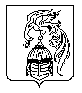 